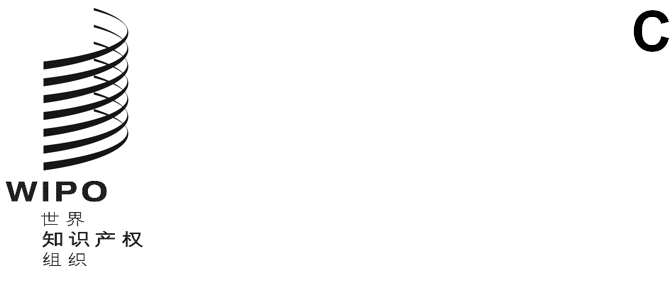 WO/CF/42/1 PROV.  P/A/57/1 PROV.  P/EC/61/1 PROV.  B/A/51/1 PROV.  B/EC/67/1 PROV.  N/A/41/1 PROV.  LO/A/41/1 PROV. IPC/A/42/1 PROV.  BP/A/38/1 PROV.  VA/A/34/1 PROV.  WCT/A/21/1 PROV.  WPPT/A/21/1 PROV.  
PLT/A/20/11 PROV.原文：英文日期：2021年11月5日产权组织成员国会议–第四十二届会议（第25次例会）保护工业产权国际联盟（巴黎联盟）–大会–第五十七届会议（第25次例会）保护工业产权国际联盟（巴黎联盟）–执行委员会–第六十一届会议（第57次例会）保护文学和艺术作品国际联盟（伯尔尼联盟）–大会–第五十一届会议（第25次例会）保护文学和艺术作品国际联盟（伯尔尼联盟）–执行委员会–第六十七届会议（第52次例会）商标注册用商品和服务国际分类特别联盟（尼斯联盟）–大会–第四十一届会议
（第25次例会）工业品外观设计国际分类专门联盟（洛迦诺联盟）–大会–第四十一届会议（第24次例会）国际专利分类专门联盟（IPC联盟）–大会–第四十二届会议（第23次例会）国际承认用于专利程序的微生物保藏联盟（布达佩斯联盟）–大会–第三十八届会议
（第21次例会）商标图形要素国际分类特别联盟（维也纳联盟）–大会–第三十四届会议（第21次例会）产权组织版权条约（WCT）–大会–第二十一届会议（第10次例会）产权组织表演和录音制品条约（WPPT）–大会–第二十一届会议（第10次例会）专利法条约（PLT）–大会–第二十届会议（第9次例会）2021年10月4日至8日，日内瓦报告草案秘书处编拟上列机构中的每一个均举行了各自的届会，以审议产权组织成员国各大会第六十二届系列会议统一编排议程（文件A/62/1）中的下列项目：第1、2、3、4、5、6、10(ii)、11、12、32和33项。此外，产权组织成员国会议和巴黎联盟执行委员会、伯尔尼联盟执行委员会还审议了第8项。关于上述议程项目的报告统一编入总报告草案（文件A/62/13 Prov.）。[文件完]